 PRENEX ALAKRA HOZÁS3.6. Definíció: Egy B=Q1x1Q2x2…QsxsA formulát prenex formulának nevezünk, ha az A formula kvantormentes. A formula Q1x1Q2x2…Qsxs részét a formula prefixumának, az A részét a formula magjának vagy mátrixának nevezik. Prenex-konjunktív normálformájú illetve prenex-diszjunktív normálformájú egy prenex formula, ha a magja KNF illetve DNF.	Megmutatjuk, hogy tetszőleges elsőrendű formula átalakítható prenex formulává. Ehhez megadunk néhány, a kvantorokra vonatkozó azonosságot, majd egy algoritmust, amely biztosítja tetszőleges formula prenex formulává alakítását az említett azonos átalakítások felhasználásával.Általános De Morgan – szabályok:1. ¬xA=x¬A2. ¬xA=x¬AKvantorkiemelési szabályok, A[x] jelentése, x szerepel A-ban1. xA[x]˄B=x(A[x]˄B),		2. xA[x]˅B=x(A[x]˅B)3. xA[x]˄B=x(A[x]˄B),		4. xA[x]˅B=x(A[x]˅B)5. xA[x]˄xB[x]=x(A[x]˄B[x]), a ˅ műveletre nem áll fenn.6. xA[x]˅xB[x]=x(A[x]˅B[x]), az ˄ műveletre nem áll fenn.7. Q1xA[x]˄Q2xB[x]=Q1xQ2y(A[x]˄B[x/y])	y nem szerepelt8. Q1xA[x]˅Q2xB[x]=Q1xQ2y(A[x]˅B[x/y])	a formulábanAlgoritmus tetszőleges formula prenex alakra való átírásáraA formulában szereplő logikai összekötőjelek átírása ¬, ˄, ˅ logikai műveletekre.A De Morgan- és az általános De Morgan- szabályok alkalmazása addig, amíg a ¬ hatásköre minden esetben atomi formula nem lesz.A kvantorkiemelési szabályok alkalmazása addig, amíg az össze kvantor a formula elé nem kerül.3.3.Példa. a, A x(yP(x,y)˄y¬(Q(y)→P(x,a)))→¬xy(P(y,x)→R(x,y)) formula átírása prenex alakba.Logikai összekötőjelek átírása.2. A De Morgan – szabályok alkalmazása.x¬(yP(x,y)˄y¬(Q(y)˅P(x,a)))˅xy(¬P(y,x)˅R(x,y))x(¬yP(x,y)˅¬y¬(Q(y)˅P(x,a)))˅y¬(¬P(y,x)˅R(x,y)) x(y¬P(x,y)˅y¬¬(¬Q(y)˅P(x,a)))˅xy(P(y,x)˄¬R(x,y)) x(y¬P(x,y)˅y(¬Q(y)˅P(x,a)))˅xy(P(y,x)˄¬R(x,y)) 3. A kvantorkiemelési szabályok alkalmazása.Kiemeljük a x kvantort. (6. szabály)x(y¬P(x,y)˅y(¬Q(y)˅P(x,a))˅y(P(y,x)˄¬R(x,y)))A formula ……-val és -.-.-.-.-val aláhúzott részeiben rendre az y/y1 és az y/y2 helyettesítést elvégezve a kapott formulax(y¬P(x,y)˅y1(¬Q(y1)˅P(x,a))˅y2(P(y2,x)˄¬R(x,y2)))Most már mindegyik kvantor kiemelhető. Az eredmény:xyy1y2(¬P(x,y)˅(¬Q(y1)˅P(x,a))˅(P(y2,x)˄¬R(x,y2)))Ezután a formula mátrixa átírható KNF-be illetve DNF-be, ha az a további feldolgozás szempontjából célszerű.Példa: Könyv 246. o 6. pontKVANTÁLT FORMULÁK KIFEJTÉSE Mint azt a logikai függvénykalkulus szemantikájának megadásánál láttuk, (xA)σ=i, ha Aσ(x/u)=i, az U univerzum minden u elemére és (xA)σ=i, ha Aσ(x/u)=i, az U univerzum legalább egy u elemére. Legyen az interpretáló struktúra univerzuma U={a, b, c}.	Legyen a kiértékelendő formula xP(x). Ekkor a (xP(x))σ=Pσ(a)˄Pσ(b)˄Pσ(c) fenáll, hiszen a konjunkciós formula csak akkor igaz, ha minden komponense igaz, összhangban azzal, hogy egy univerzális formula csak akkor igaz, ha a kvantált formula x szerinti minden kiértékeltje igaz a struktúrában.	Legyen a kiértékelendő formula xP(x). Ekkor a (xP(x))σ=Pσ(a)˅Pσ(b)˅Pσ(c) fennáll, hiszen a diszjunkciós formula csak akkor igaz, ha legalább egy komponense igaz, összhangban azzal, hogy egy egzisztenciális formula csak akkor igaz, ha a kvantált formula x szerinti kiértékeltjei közül legalább egy igaz a struktúrában.	Ha egy formula univerzális vagy egzisztenciális formula, vagyis ha a kvantor hatásköre a teljes formula, akkor a fenti kifejtés bármely véges univerzumú struktúrában elvégezhető. Ha több kvantor áll a formula előtt és az egyes kvantorok hatásköre az utána következő teljes formula, akkor e kvantorok szerint a formula, a kvantorok sorrendjében kifejthető. Jelölje Qi az i-edik kvantort, ami egyaránt lehet  az vagy az , és legyen a formula B= Q1x1Q2x2…QsxsA és a struktúra univerzuma n elemű. A formulát először kifejtjük a Q1 kvantor szerint, ahol az ˄ (ha Q1=) vagy a ˅ (ha Q1=) köti össze a Q2x2…QsxsAσ(x1/ui) alakú formulákat, ahol i=1,2,…,n. Ezután minden komponens formulát kifejtünk a Q2 szerint, vagyis a kifejtésben  i-edik komponens formulában Q2= esetén az ˄, illetve Q2= esetén a ˅ köti össze a Q3x3…QsxsAσ(x1/ui)(x2/uj) alakú formulákat, ahol j=1,2,…,n. Ez az eljárás a komponens formulákkal s lépésen át folytatódik. Ha az A formula nem tartalmaz kvantort, akkor minden komponens formula alapformula, tehát az igazságértéke ismert. Ha az A formulában vannak kvantált részformulák, akkor azokat is ki kell fejteni minden egyes komponens formulán belül. Egy formula kifejtése akkor egyszerű, ha minden kvantor a formula elején van.b) A xy((P(x,y)→¬P(y,x))˄z(P(x,z)˅P(z,y))) formula kifejtése és kielégíthetőségének vizsgálata az {a,b}, kételemű univerzummal rendelkező struktúrában. (A példa Kalmár Lászlótól származik. [Kal-71])1. Kifejtés x szerint.y((P(a,y)→¬P(y,a))˄z(P(a,z)˅P(z,y))) ˄y((P(b,y)→¬P(y,b))˄z(P(b,z)˅P(z,y)))2. Kifejtés y szerint.{[((P(a,a)→¬P(a,a))˄z(P(a,z)˅P(z,a))) ˄((P(a,b)→¬P(b,a))˄z(P(a,z)˅P(z,b)))] ˄[((P(b,a)→¬P(a,b))˄z(P(b,z)˅P(z,a))) ˄((P(b,b)→¬P(b,b))˄z(P(b,z)˅P(z,b)))]}3. Kifejtés z szerint.{[((P(a,a)→¬P(a,a))˄(P(a,a)˅P(a,a)˅P(a,b)˅P(b,a))) ˄((P(a,b)→¬P(b,a))˄(P(a,a)˅P(a,b)˅P(a,b)˅P(b,b)))] ˄[((P(b,a)→¬P(a,b))˄(P(b,a)˅P(a,a)˅P(b,b)˅P(b,a))) ˄((P(b,b)→¬P(b,b))˄z(P(b,z)˅P(z,b)))]}SKOLEM ALAKRA HOZÁS3.8.Definíció: Egy prenex formulát Skolem – formulának nevezünk, ha a prefixumában csak univerzális kvantorok szerepelnek és a formula magja konjunktív normálformájú.Megjegyzés: Egy olyan prenex formulához amelyben Qj a legkisebb indexű egzisztenciális kvantor, vagyis a formula alakja x1...xj-1xjQj+1xj+1…QnxnA=x1…xj-1xjB,  konstruálhatunk egy olyan f(x1,x2,…,xj-1) függvényt, amely az interpretáló struktúrában az (x1,x2,…,xj-1) változók által felvett minden értékkombinációhoz hozzárendel egy értéket azok közül, amelyeket az xj helyébe helyettesítve a B igaz lesz. Ezt a függvényt Skolem függvénynek nevezzük.	Megadunk egy algoritmust, amellyel tetszőleges prenex formulához meg lehet konstruálni egy vele logikailag ekvivalens Skolem-formulát.Algoritmus Skolem-formula előállítására. A prenex formula legyen Q1x1Q2x2…QsxsA.Megkeressük az első egzisztenciális kvantort. Ha ilyen nincs, akkor a formula Skolem-formula. Az algoritmus befejeződik.Legyen az első egzisztenciális kvantor az j-edik. Válasszunk egy olyan f függvényszimbólumot, amely nem szerepel a nyelvben és jelöljük f(x1,x2,…,xj-1)-el a Skolem függvényt. Az új formulát úgy kapjuk meg, hogy elhagyjuk a xj kvantort és a B-ben elvégezzük az (xj/f(x1,x2,…,xj-1)) helyettesítést. A kapott formulával következik az 1. lépés.3.6.Tétel: Legyen B prenex formula és BSN a B alapján előállított Skolem-formula. A B formula logikailag ekvivalens a BSN formulával.A Skolem-formulát előállító algoritmus során kapott Skolem függvényeket jelölő szimbólumok nem tartoznak a Skolem-formulát leíró nyelvhez. Ez azt jelenti, hogy az interpretáló struktúrában nincs megfelelőjük az alapműveletek között. Definíciója miatt a Skolem függvény olyan leképezés jelent, amely a formula kielégíthetősége esetén a formulát igazzá tévő értéket állít elő. A Skolem függvényt az egyes struktúrában definiálni kell. Ez jelentheti a leképezés értéktáblázattal való leírását. Ha egy struktúrában van az f(x1,x2,…,xj-1) Skolem függvényt leíró term, akkor azt mondjuk, hogy a Skolem függvény kiszámítható az illető struktúrában.	Kövessük végig egy példán a prenex formába és a Skolem-formába való átírást.3.4.Példa. A formula:xyz((P(x,y)→¬P(y,x))˄(P(x,z)˅P(z,y)))  – átírás ¬, ˄, ˅-raxyz((¬P(x,y)˅¬P(y,x))˄(P(x,z)˅P(z,y))) – prenex-konjunktív forma Skolem-formába való átírása.z-re Skolem függvény bevezetése:xy((¬P(x,y)˅¬P(y,x) , P(x,f(x,y))˅P(f(x,y),y)))A kapott elsőrendű klózhalmaz:K={¬P(x,y)˅¬P(y,x) , P(x,f(x,y))˅P(f(x,y),y)}Példa: Könyv 248. o 6.3.33. példa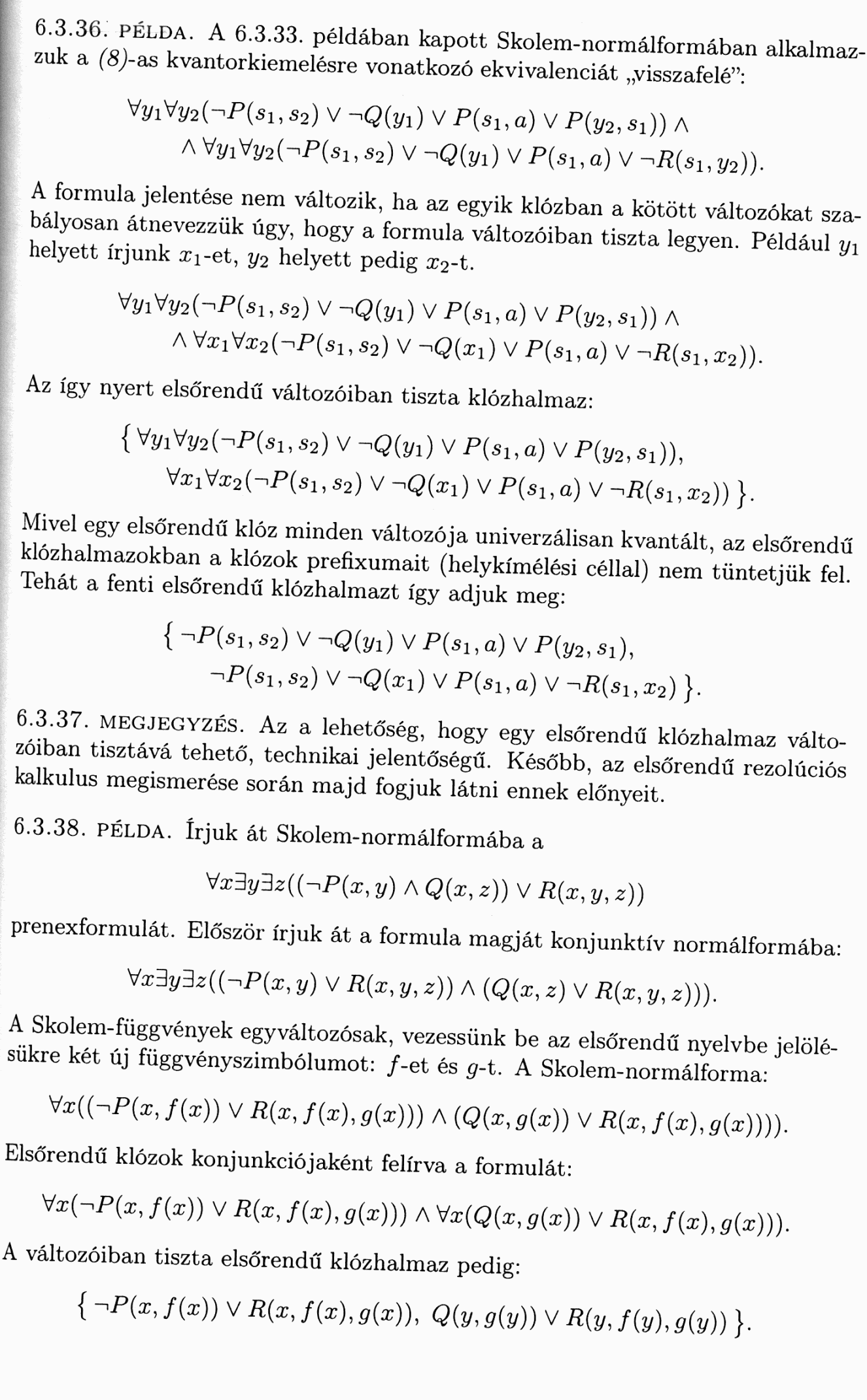 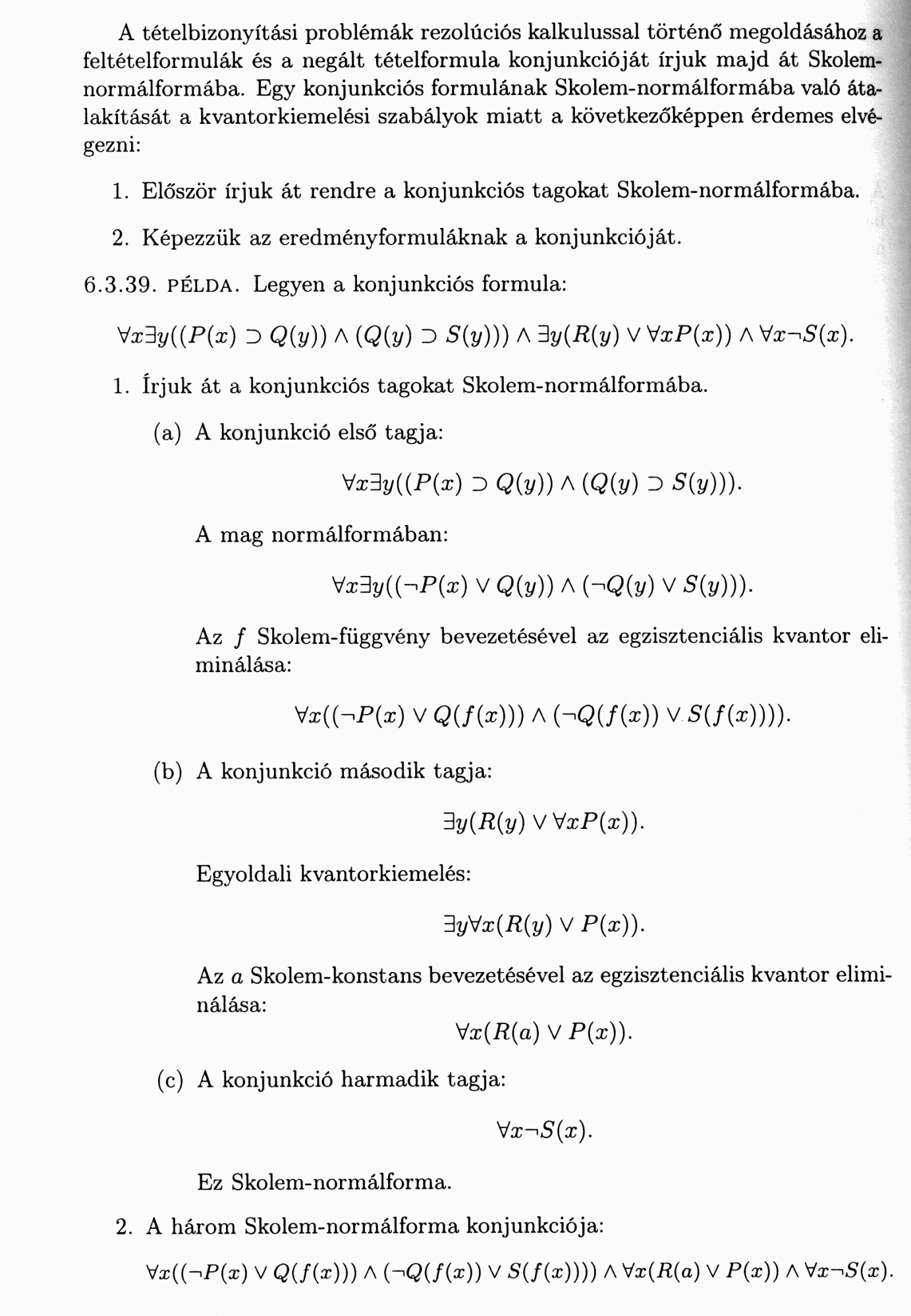 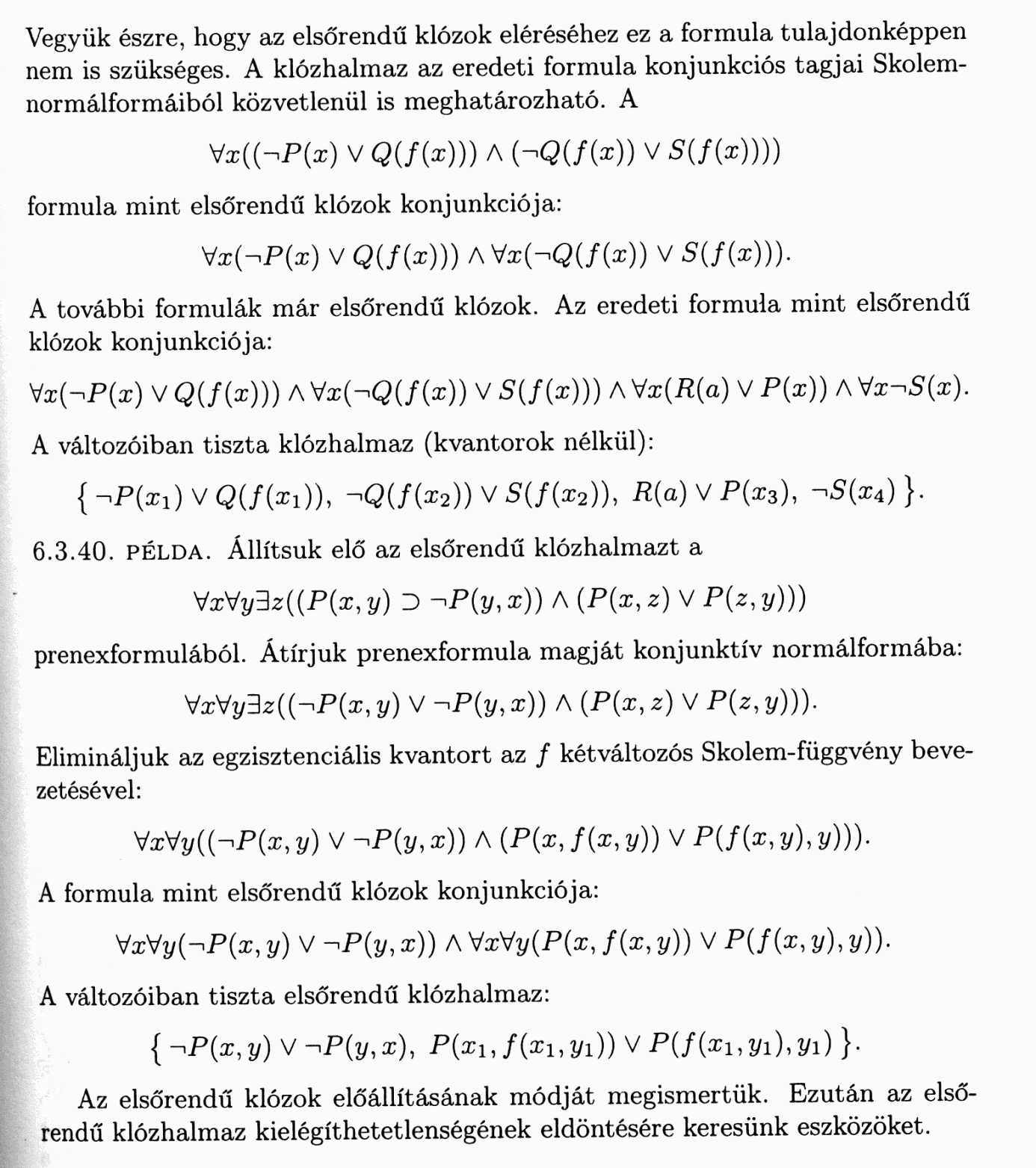 